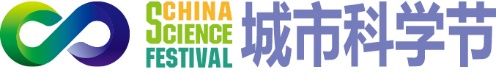 首届暑期青少年科学节活动新闻发布会邀  请  函城市科学节是目前国际上具有广泛影响力的科学传播活动，每年在不同国家举办的科学节活动达到数百个。至，中国首个城市科学节——首届暑期青少年科学节活动将在北京展览馆举行。该活动得到西城区人民政府、中国科协青少年科技中心、中国青少年科技辅导员协会的大力支持，将整合国内外的科研、科普、教育和企业资源，重点打造一个集科学教育、实验、表演、论坛、创意、游戏等于一体的暑期青少年科学狂欢节。活动同时得到了英国、美国、德国、新加坡等国际组织的支持和积极参与，此外，众多国内外科研院所、高校、科技企业也将积极参与本届活动，预计活动规模近3万平米。兹定于2014年5月6日下午2：00至4：00在北京展览馆6号馆举行新闻发布会。届时，将由活动组委会发布活动信息并同时举行科学节活动合作伙伴签约仪式。欢迎各参加活动机构及全国科技场馆、科普教育基地、科技行业协会、科技创新企业、科技教育研究机构、科学传播媒体出席本次会议。联系人：陈磊（手机13701380640）请于2014年4月30日前填写回执至邮箱sciencefestival@sina.com参会回执科学节活动组委会机构出席人职务手机如需开车，请自行打印车证A4纸，文字内容：科学节活动启动式   备注：车辆请停放北展前广场A4纸，文字内容：科学节活动启动式   备注：车辆请停放北展前广场A4纸，文字内容：科学节活动启动式   备注：车辆请停放北展前广场